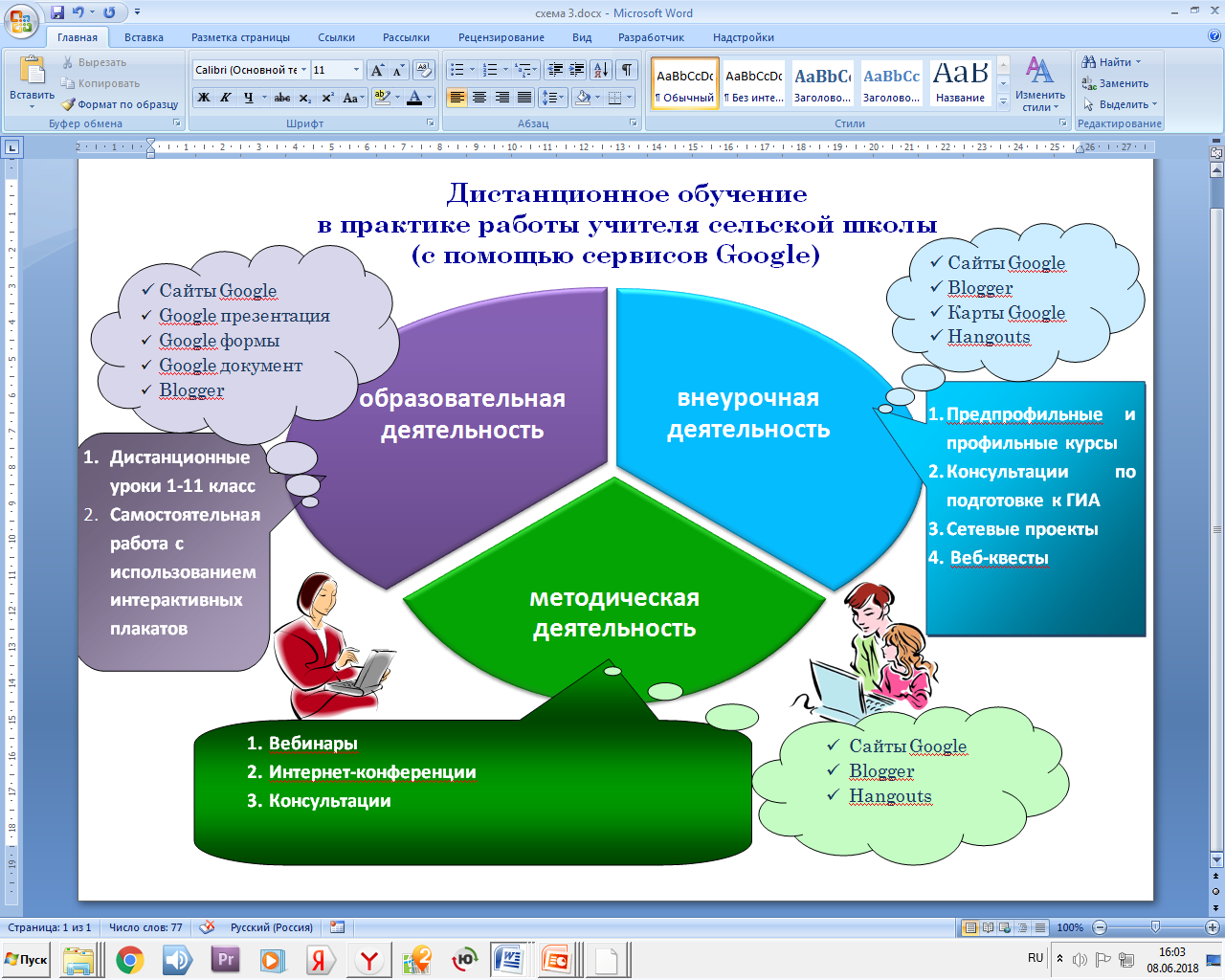 3Использование технологии дистанционного обучения 	в учебном процессе	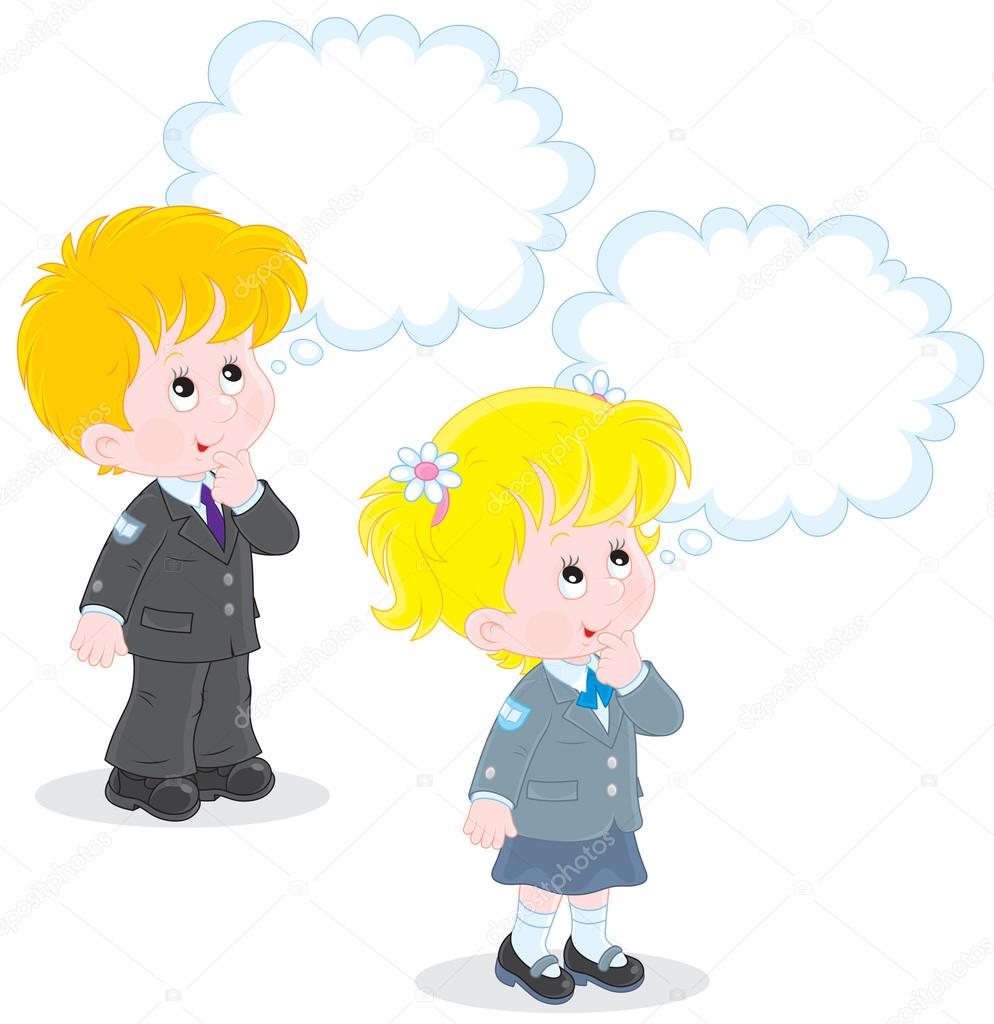 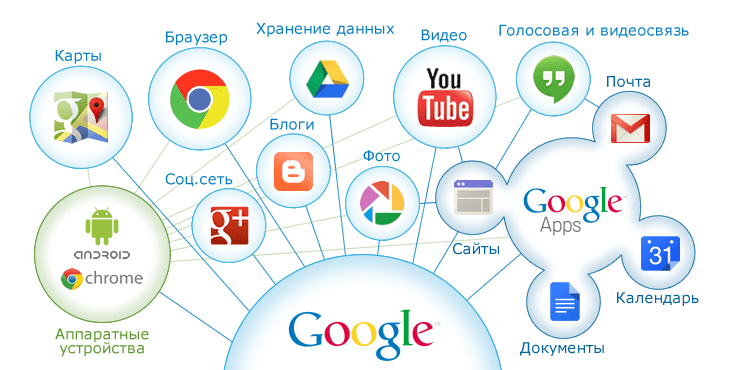 Схема 1. Если учеником пропущено несколько уроков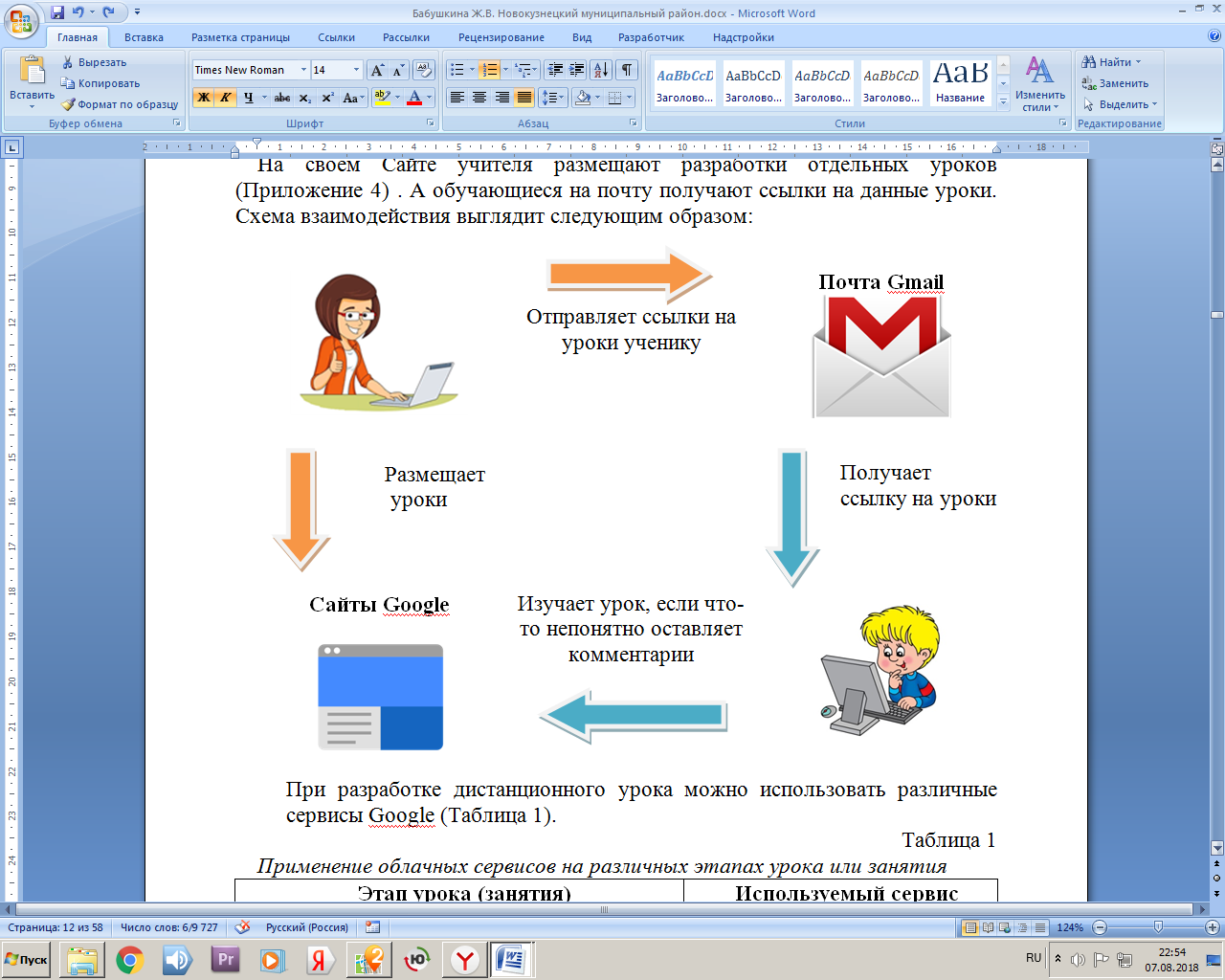 5Схема 2а. Если ученик по болезни или другим причинам пропустил целую тему(изучение с помощью интерактивного плаката)Интерактивный  плакат создан с помощью MS Power Point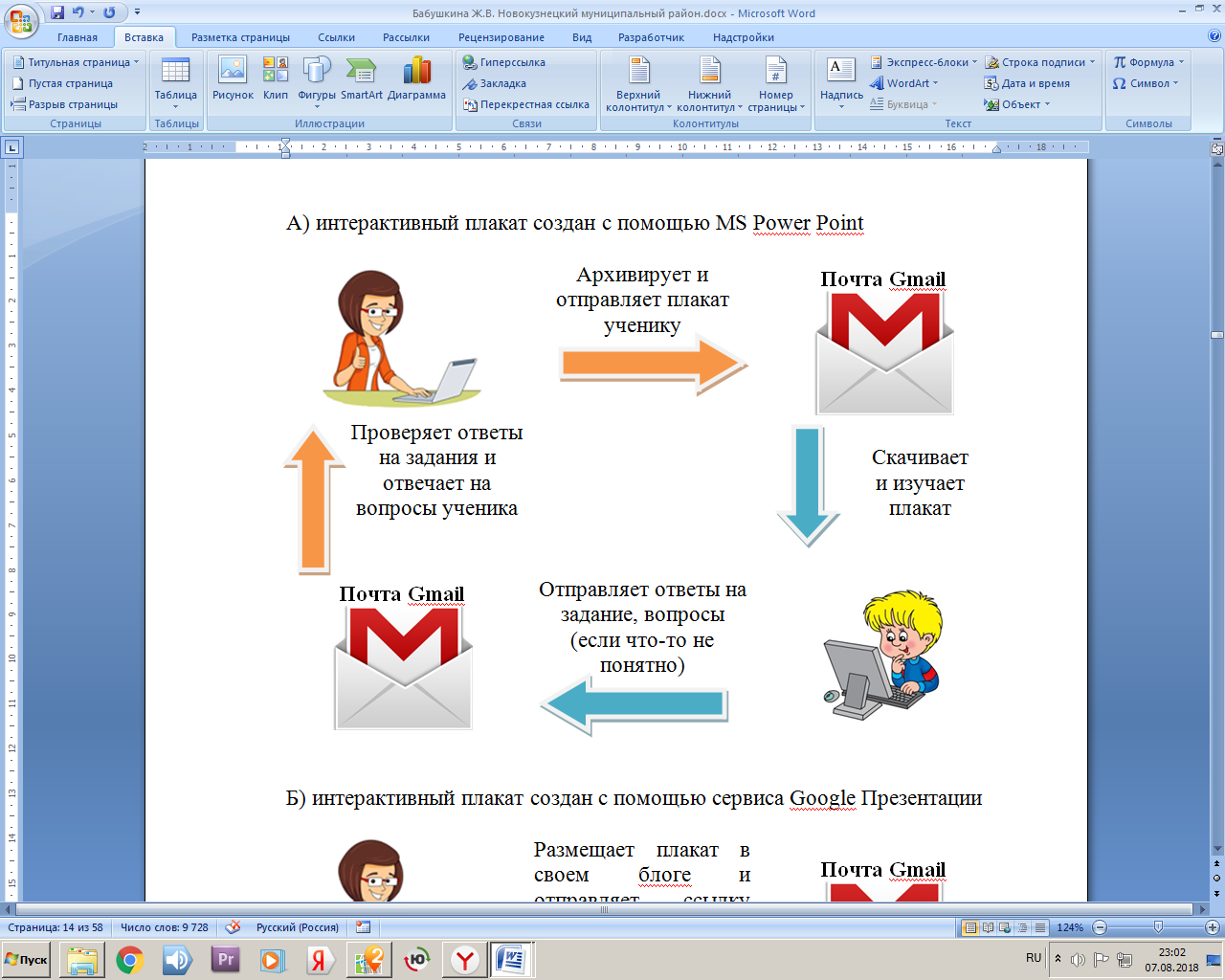 6Схема 2б. Если ученик по болезни или другим причинам пропустил целую тему(изучение с помощью интерактивного плаката)Интерактивный плакат создан с помощью сервиса Google Презентации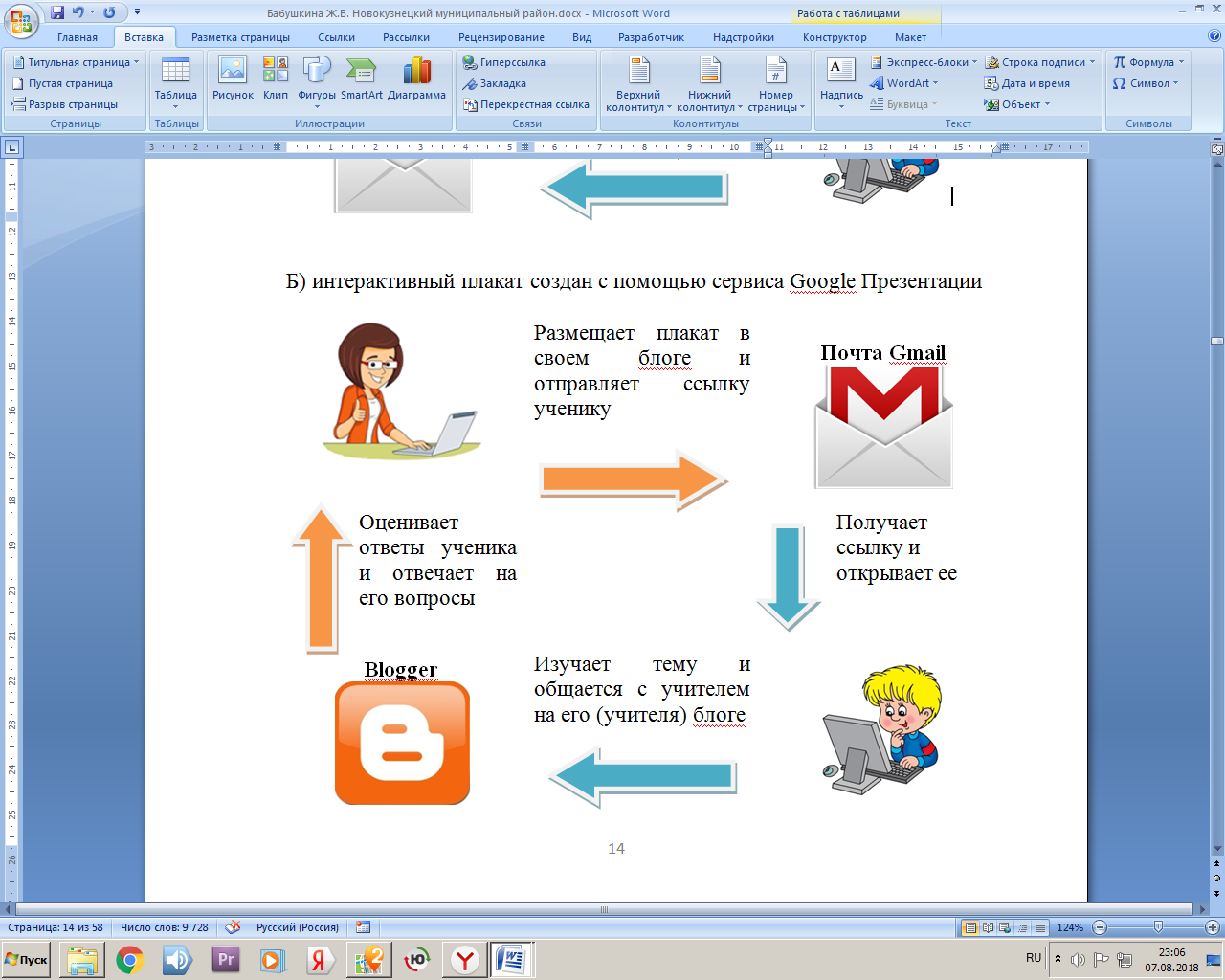 7Использование технологии дистанционного обучения вне уроков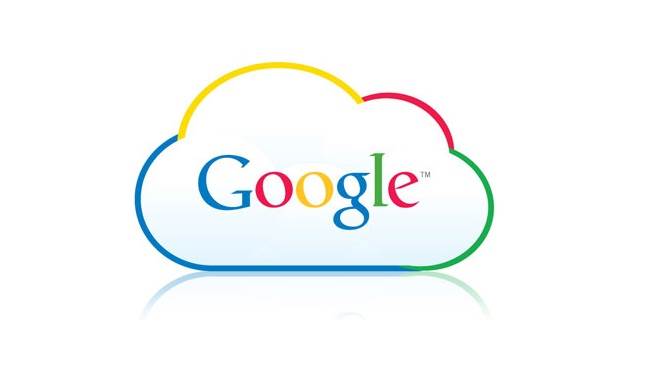 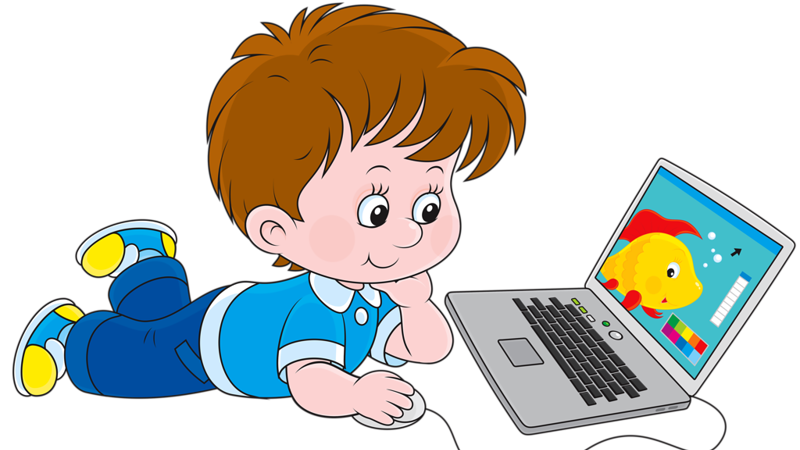 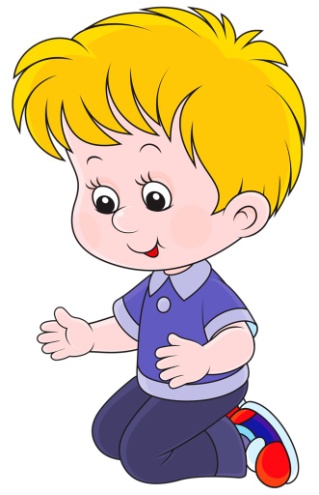 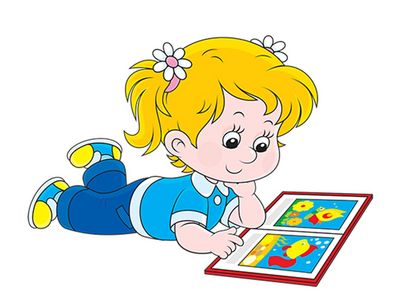 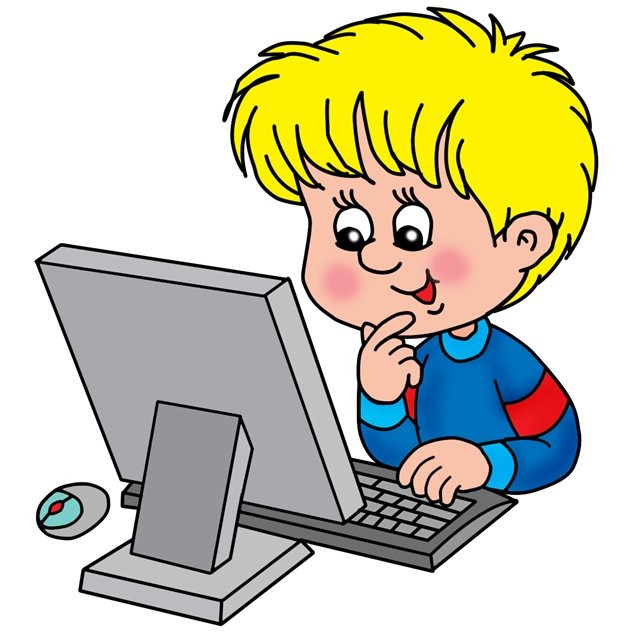 Схема 1. Внеурочная  деятельность при реализации ФГОС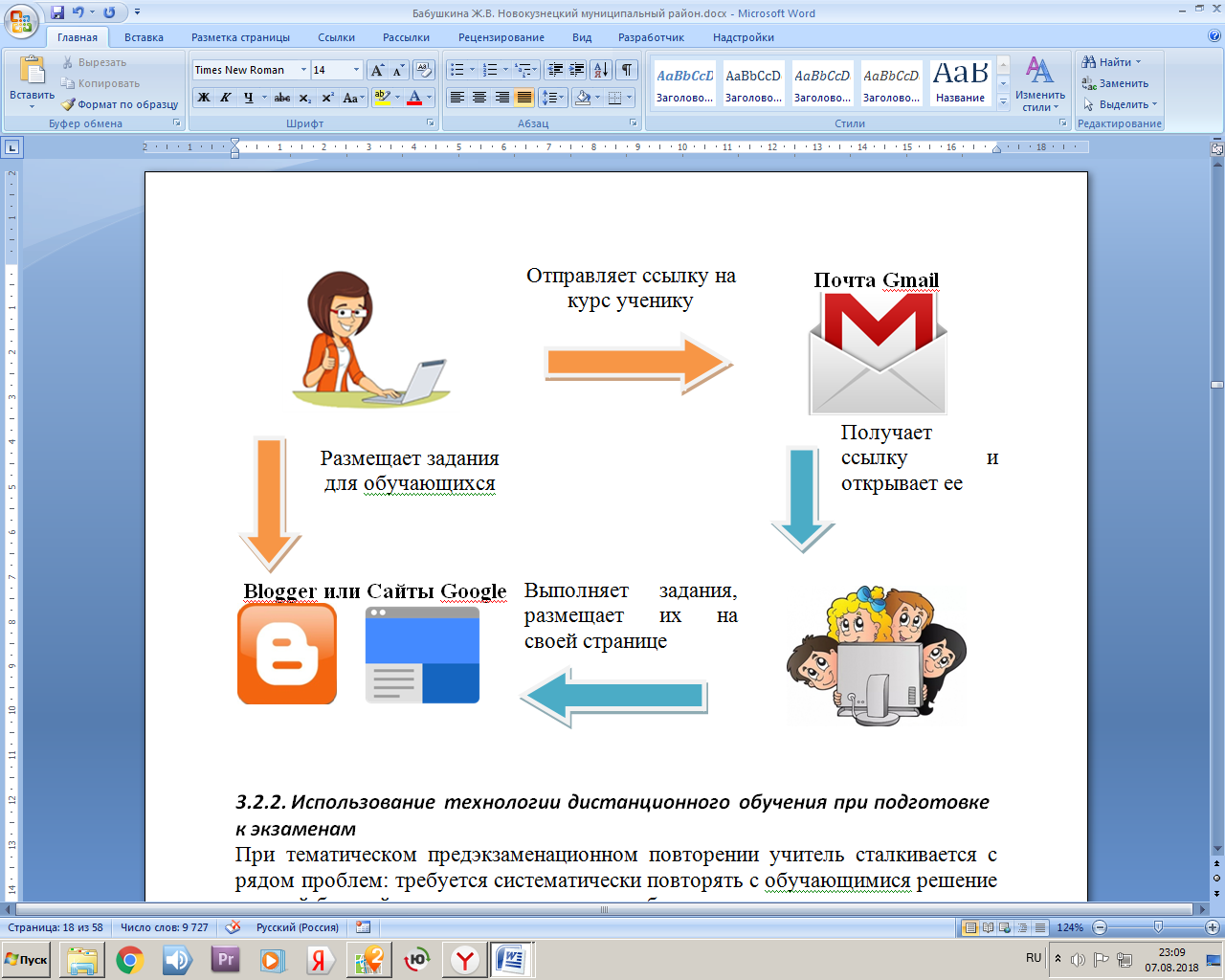 9Схема 2.  Использование технологии дистанционного обучения при подготовке к экзаменам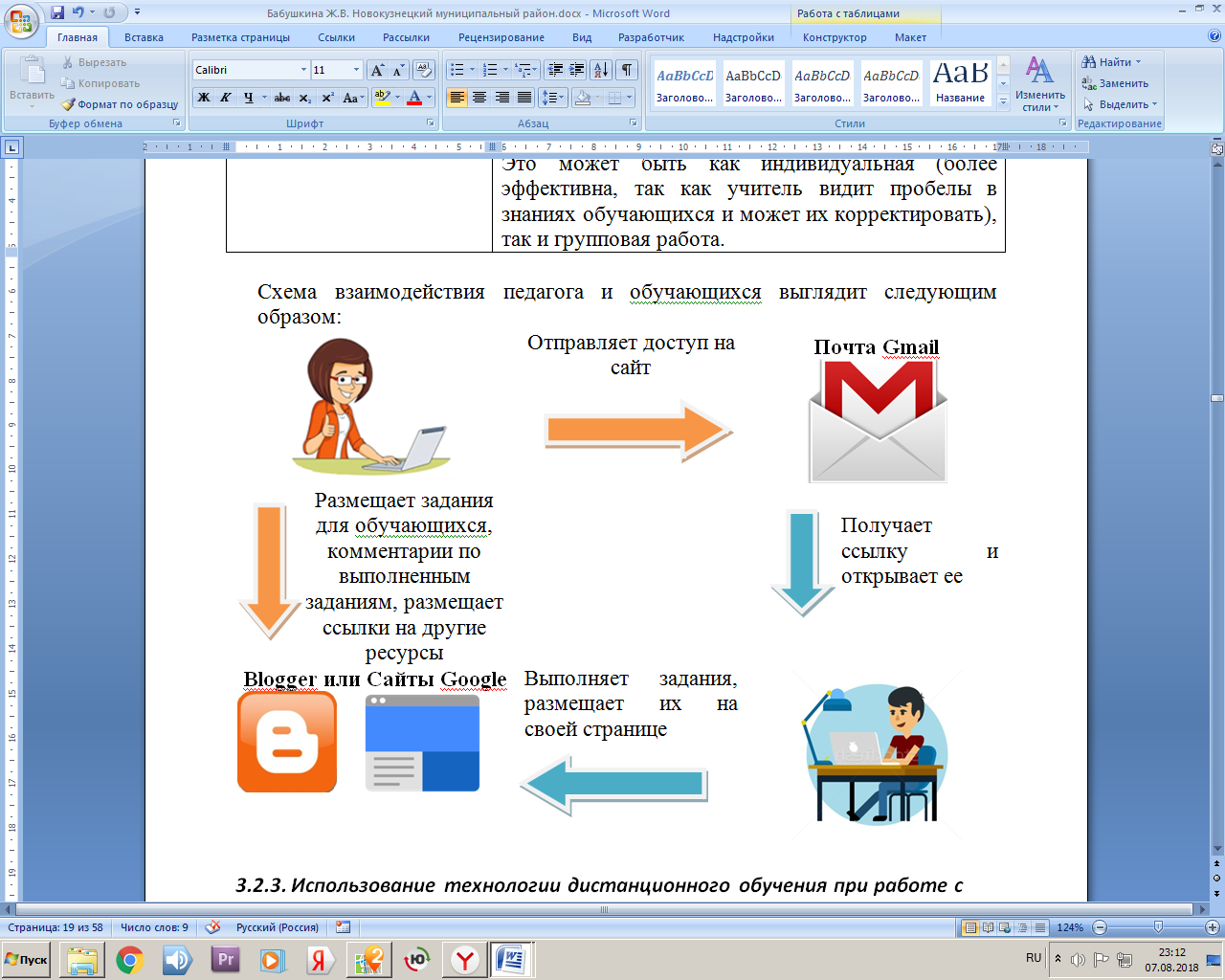 10Схема 3а. Использование технологии дистанционного обучения при работе с высокомотивированными детьмиЕсли учитель и ученик находятся в одном образовательном учреждении, и у ученика есть адрес сайта или блога учителя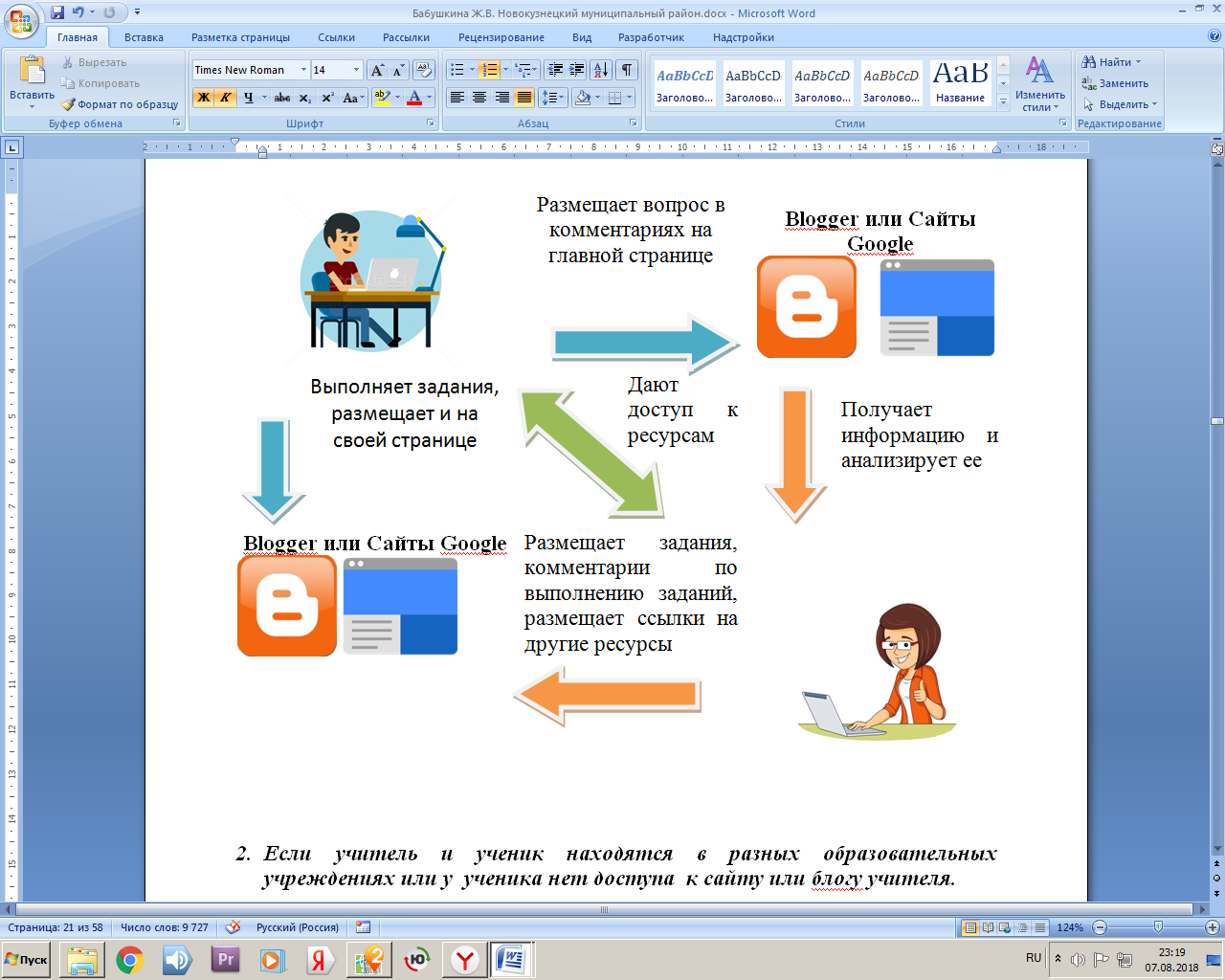 11Схема 3б. Использование технологии дистанционного обучения при работе с высокомотивированными детьмиЕсли учитель и ученик находятся в разных образовательных  учреждениях или у  ученика нет доступа  к сайту или блогу учителя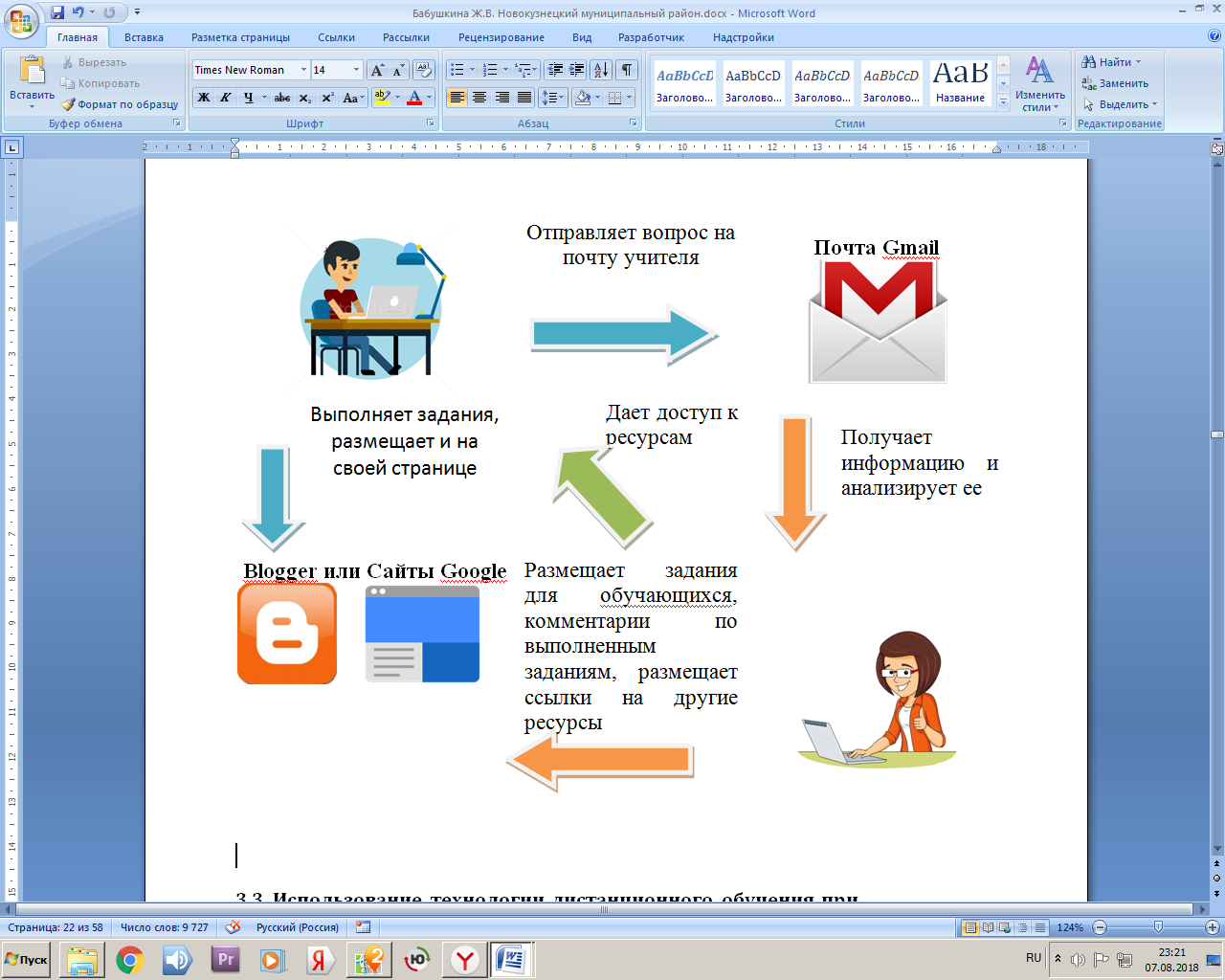 12Использование технологии дистанционного обучения при методической работе с учителями района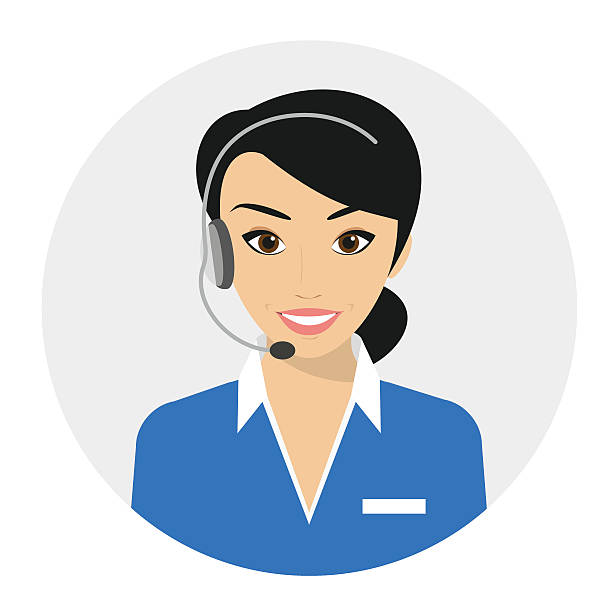 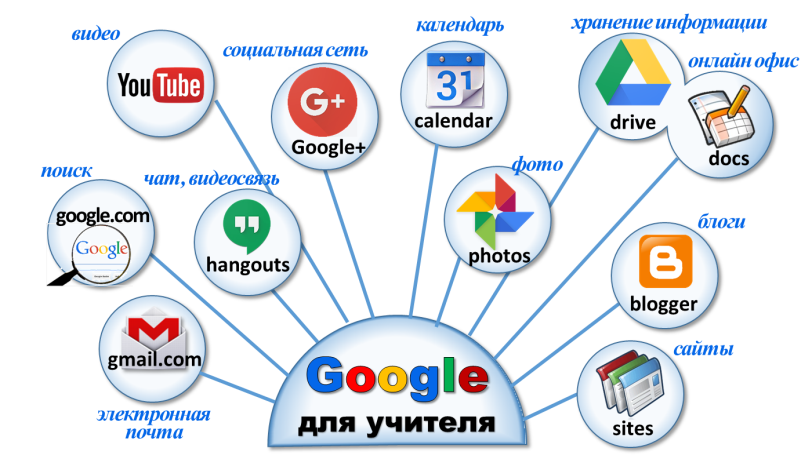 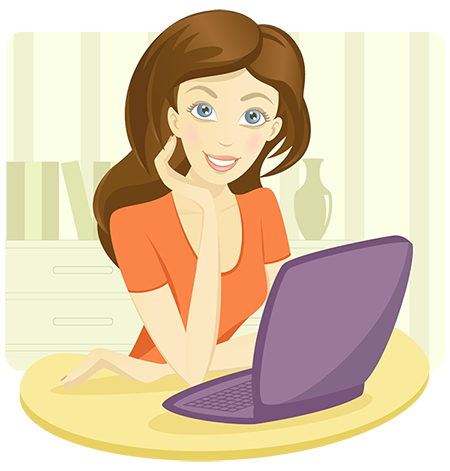 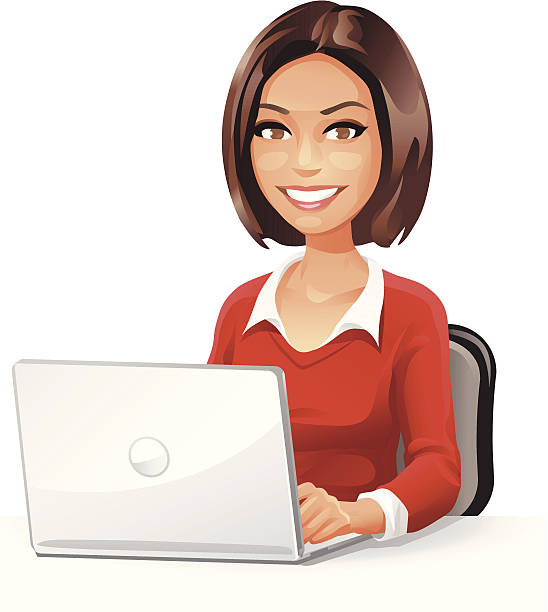 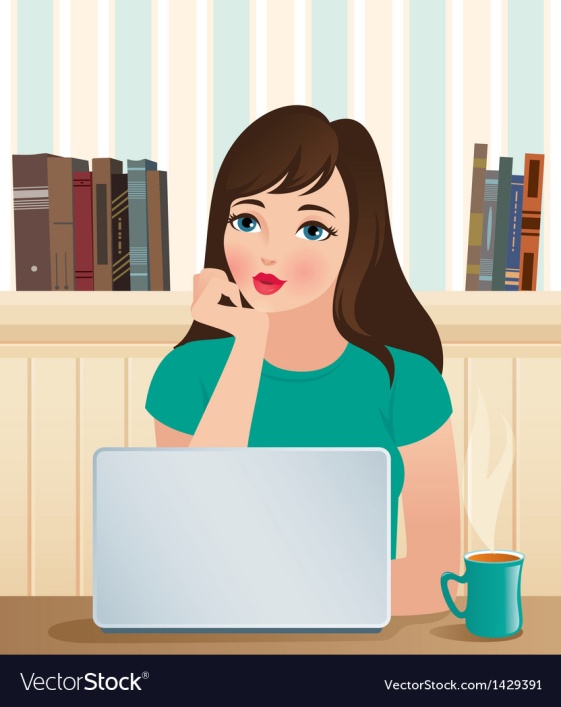 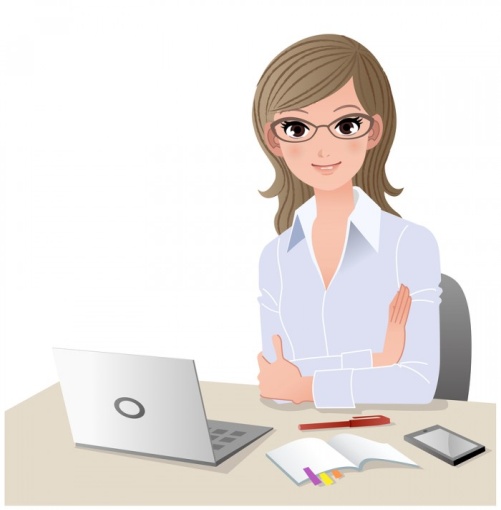 Схема 1. Организация и проведение  методического семинара для учителей в виде видео встречи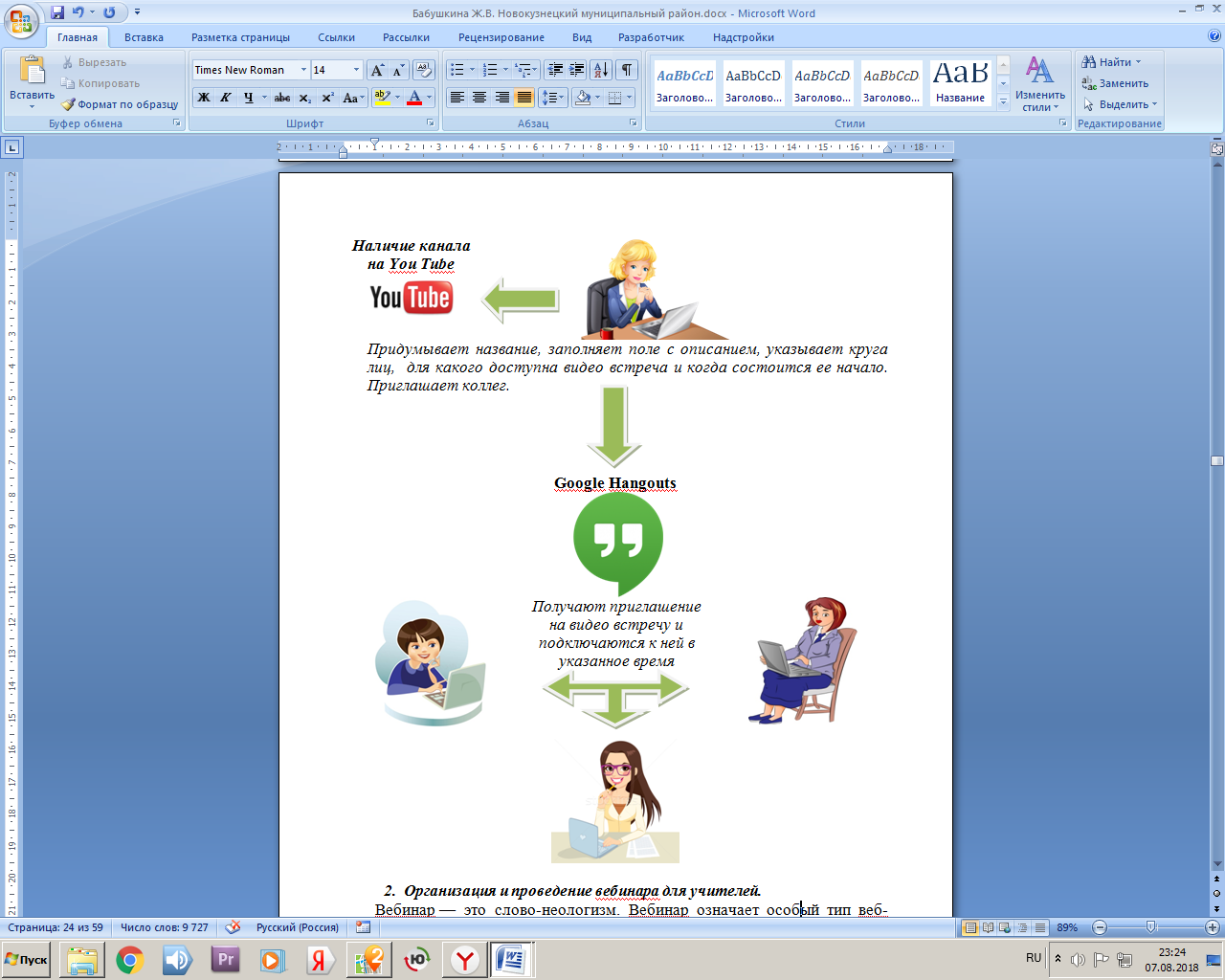 14Схема 2. Организация и проведение вебинара для учителей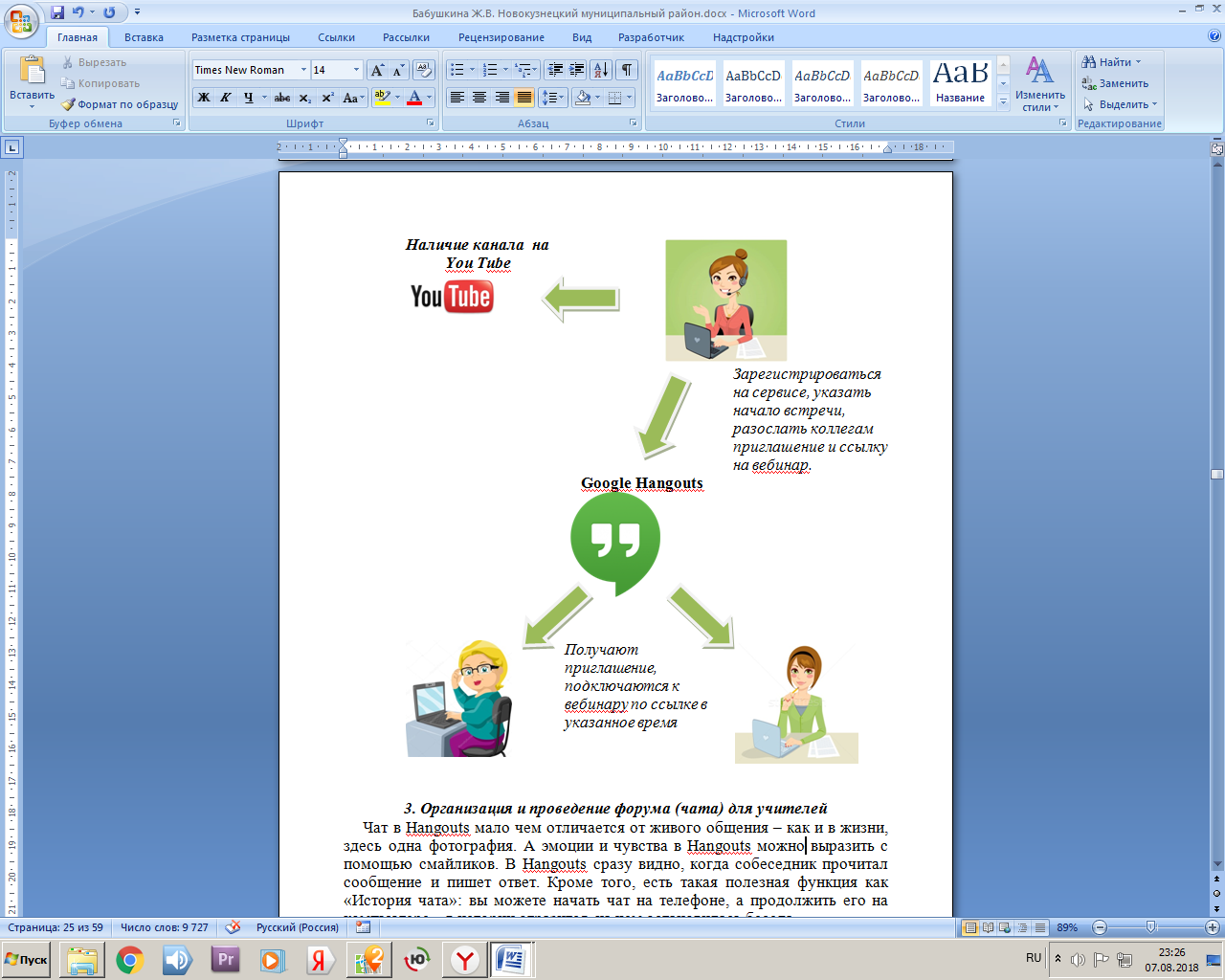 15Схема 3. Организация и проведение форума (чата) для учителей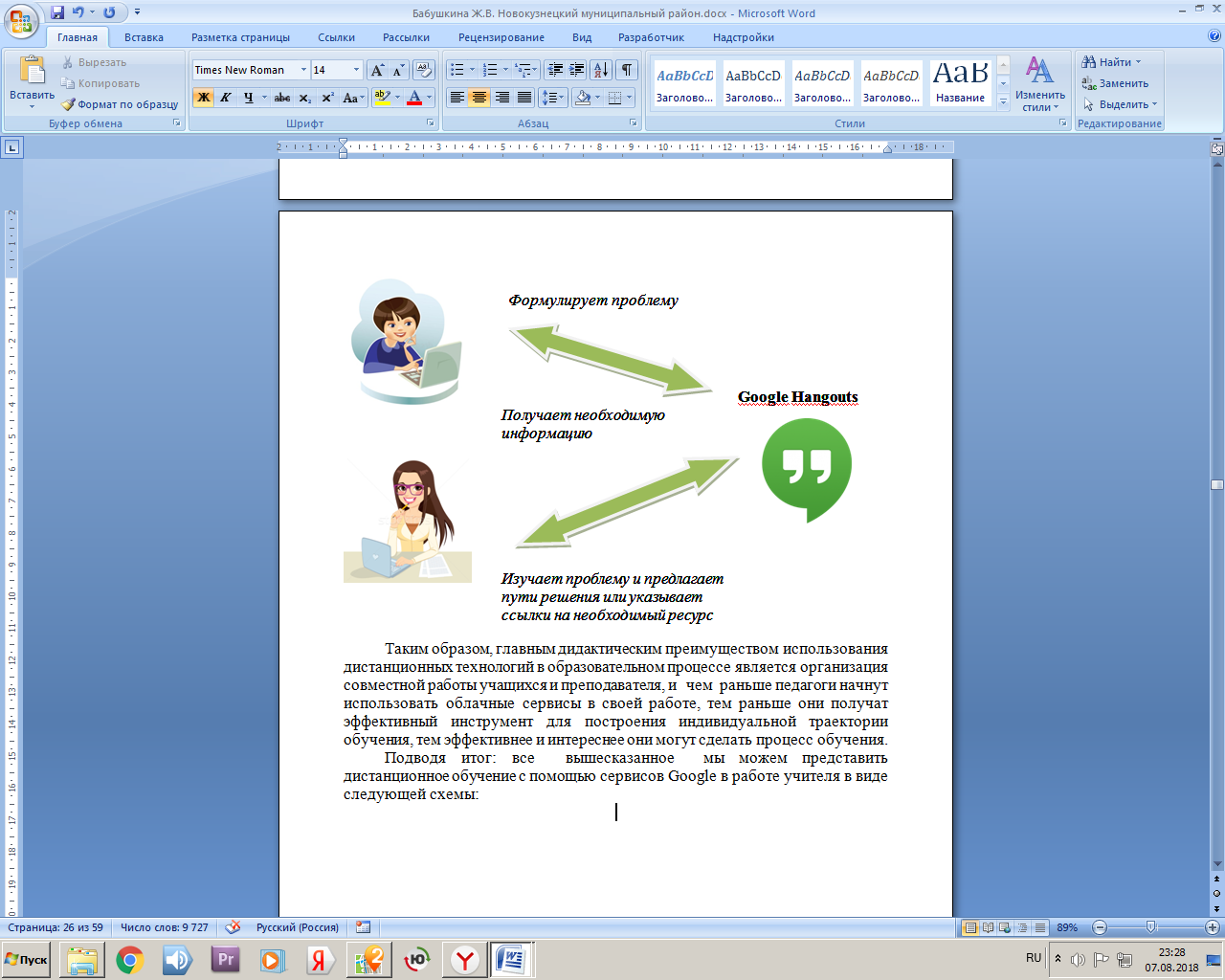 16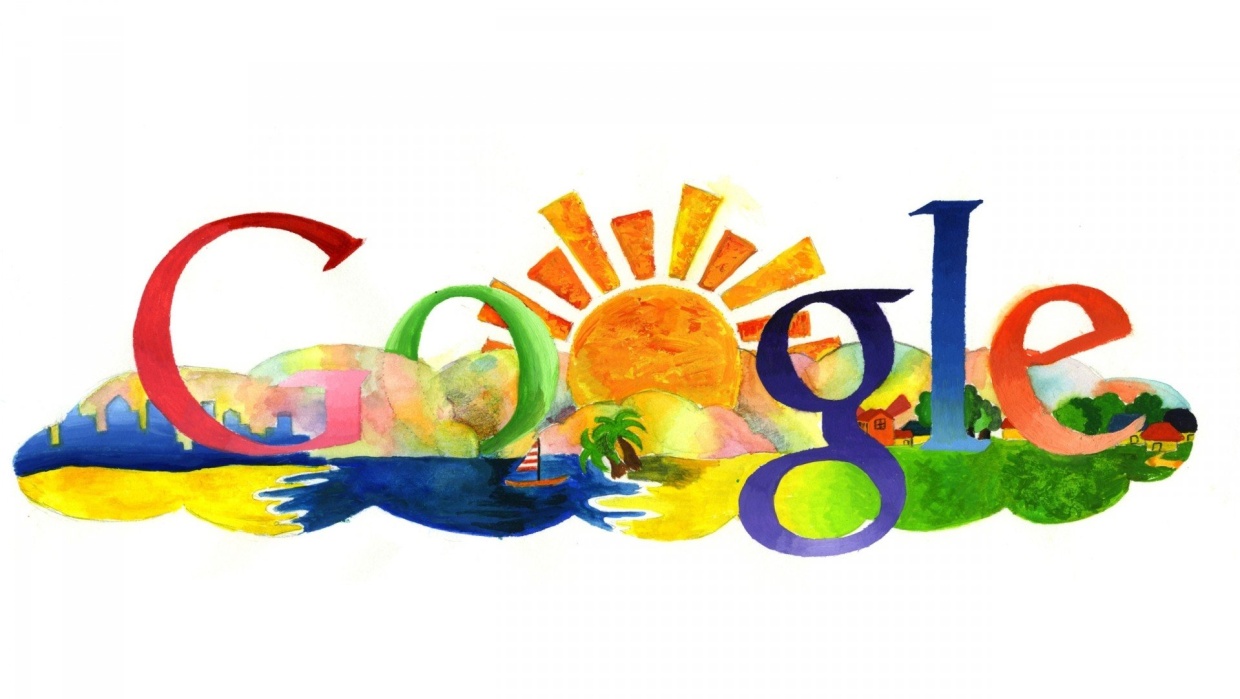 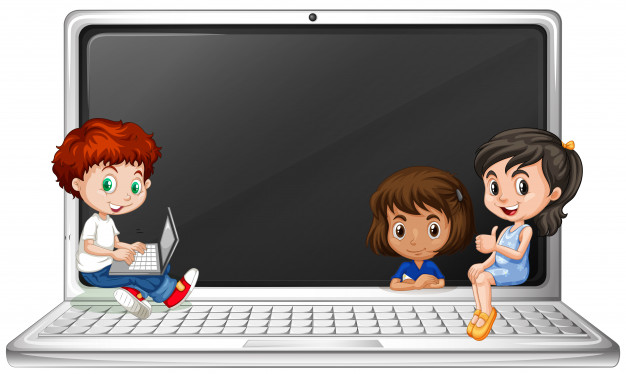 